Triple J – 2022   Beautiful Sunny Day Pre Party at Brandons the night before – 1 Round at Plum Hollow CCFront 9 – Best BallShamrocks jump out to early lead 4-2Match 1Shamrocks Lou and JB took on local legend Pat Thill and Don RousseauA balanced match with Lou taking #1 and Pat / Don taking it back on #2 with Pars. Even after 3, Don went on a heater winning four holes in a row with Bogey and 3 straight pars. Leading to an tournament opening PASTING ! Don / Pat  4&2 over Lou / JBMatch 2Waves Captain Brett and Ligs vs The Brothers Schmid (Aaron & Mike)Brett came out with a net Birdie on 1 and Ligs made par on #2 to go 2 up quick. Mike battled back with a par on #3, but Brett kept them at bay by winning 2 of the next 3 holes and tying 2 more, which was enough to close it out 3 & 2.  Aaron played the last 3 holes even (including birdie on 8) but it was not enough. Brett/Ligs 3&2 over Aaron/MikeMatch 3August first JJJ round with his Dad vs Shamrocks Bobby C and Jeff DokhoA quick birdie net Eagle on #1 by Bobby put the Waves on notice. Brandon battled back with a par tie on #2, but Bobby hit back with birdie on #3 to regain the lead. Jeff then won the 4th , and Bobby made par on 5 to go up 4 (making the Waves dormie). August then stepped up with back to back natural pars bringing the match to 2 down with 2 to play. Jeff made par on 8 and closed the match 3 & 1. August saved his Dad from having to get PASTED! A very strong rookie showing. Bobby/Jeff 3&1 over Brandon/August Match 4Shamrocks Terry & James vs. Mckee & CaseySecond year in a row, card failure !By all accounts, it was a dog fight, even through 7, a Par at 8 sealed it with both teams doubling 9.  Terry / James 1 up over Chris McKee and Casey Match 5 Shamrocks Captain Monica and Jen Nowakowski vs Kathleen and NancyEven through 2, Kathleen broke through with a win on #3.  Monica then rattled 3 straight wins playing 4,5 & 6 Net Even. The ladies pushed 7 & 8 ending the matchMonica and Jen win 2 & 1 over Leenie and NancyMatch 6Shamrocks Chris McCoy and Luke Lyons vs Matty G and Bobby BMatty leads off with a Birdie net Eagle to set the tone !  Mccoy leveled it with a win #3 and took over with a win #4. Luke then added to that lead with a par on 5 and win on 6 closing out the match. McCoy made birdie on #8 just to rub it in. PASTED !McCoy and Luke 4 & 3 over Matty and Bob Back 9 – SinglesMatch 7Lou vs PatLou takes a quick lead with wins on 10 & 11, Pat pulls within 1 with a win at 13, but Lou takes back the 2 hole lead with a win on 14. With a tie on 15, Lou was 2 up with 3 to play, but Pat battled back winning 16, 17 & 18 and the match 1 up. Pat 1 up over Lou BouMatch 8Don jumped out to a quick two-hole lead, JB made par at 12 and 14 to even it up, Don made Par at 16 and 17 and won the Match 2 & 1Don over JB 2 & 1Match 9Capt Brett vs AaronBrett jumped all over it winning the first 6 holes and closing it out 5 & 4. PASTEDBrett 5 & 4 over Aaron Match 10Ligs vs Mike was a great battle. Ligs took the first three holes and held that +3 lead through 15. Mike won 2 of the last 3 holes, but it was not enoughLigs 2 & 1 over MikeMatch 11Bobby jumped all over Brandon winning the first three holes. Brandon won 2 of the next 4, but it wasn’t enough when Brandon made double at 17 and lost the match. Bobby 3 & 1 over Brandon Match 12Uncle Jeff showed no mercy to rookie August ..lolAugust took the first hole, but Jeff came back on 11 to square up. It was even through 13, but Jeff rattled off 3 straight wins and had the match dormie. August won the 17th hole, but it was too late. Jeff over August 3 & 2Match 13Terry battled Chris in back to back years. It was even through 13 when Chris won 14 taking the lead with 4 to play. A push at 15, made 16 critical where Terry edged out Chris who both got in trouble. Chris battled back to win 17 bringing the match to 18. Terry made par for the win !Terry 1 up over Chris MckeeMatch 14James took the first hole, but Casey came back winning the next four, taking it dormie with 4 to play. James won 15 avoiding a Pasting but was closed out 3&2 after 16. Casey 3 &2 over JamesMatch 15Jen N vs Nancy:It was a dog fight with Jen winning 3 and Nancy winning 2 of the first five holes. Jen then closed it out on 16 with a win going 3 & 2. Jen 3 & 2 over Nancy Match 16Monica vs Kathleen:Kathleen jumped out to quick start with wins on the first three holes. Monica then battled back by winning 2 of the next three holes, getting to within 1. Kathleen was able to win 16, takint it dormie and closing it out on 17. Kathleen 3 & 1Match 17Mccoy vs Matty G: McCoy opened up with four straight pars and 5 straight wins. Shooting a 39, Matty never had a chance. McCoy 5 & 4 over Matty  … PASTING !Match 18Luke vs Bob :Splitting the first two , Luke won 12 & 13….Bob made par at 14 to pull within one. But with a win on 15 and a par win on 16, Luke closed it out 3 & 2. Luke over Bob 3 & 2Shamrocks win 10 to the Waves 8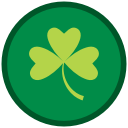 